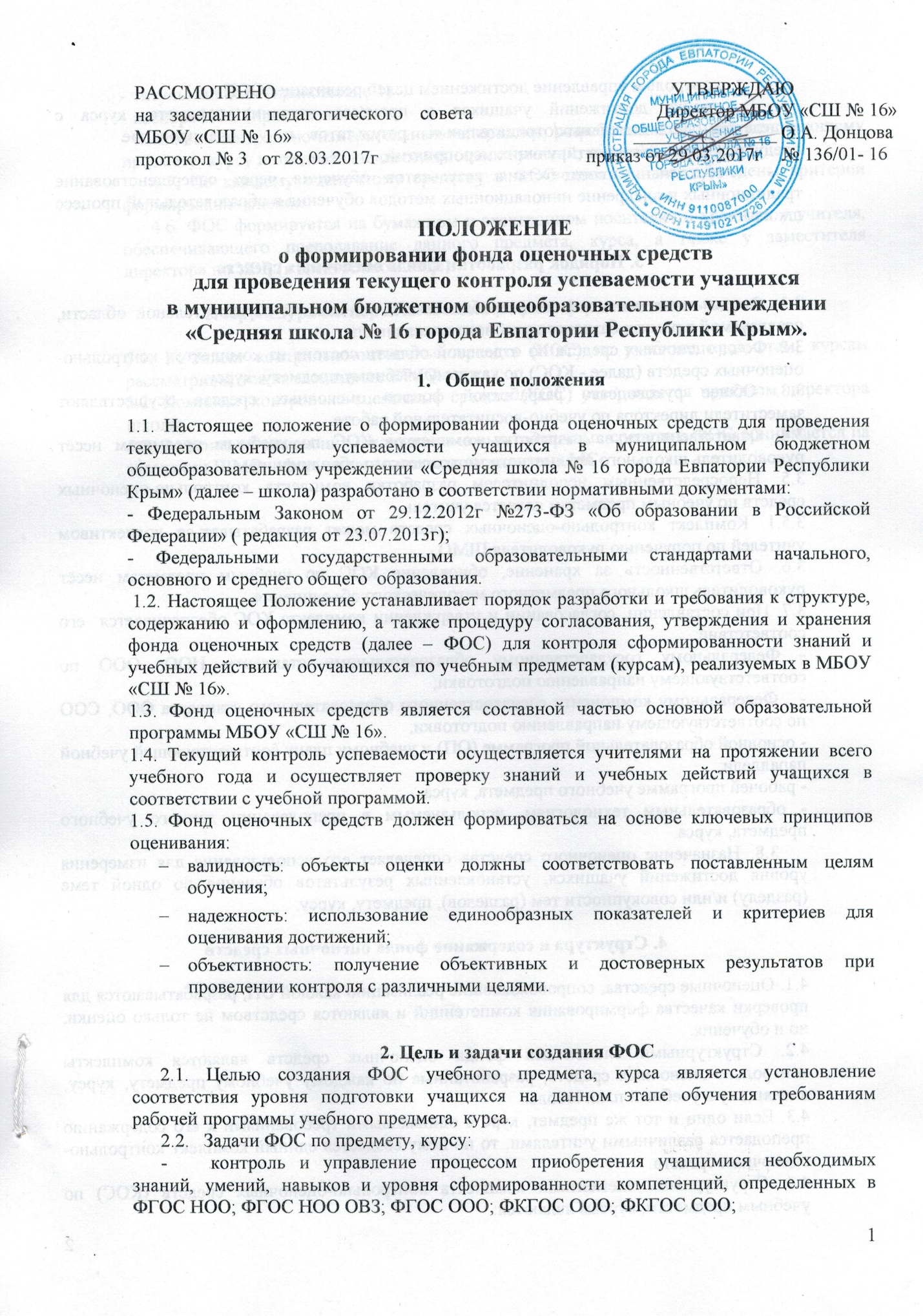 ПОЛОЖЕНИЕо формировании фонда оценочных средствдля проведения текущего контроля успеваемости учащихсяв муниципальном бюджетном общеобразовательном учреждении «Средняя школа № 16 города Евпатории Республики Крым».Общие положения1.1. Настоящее положение о формировании фонда оценочных средств для проведения текущего контроля успеваемости учащихся в муниципальном бюджетном общеобразовательном учреждении «Средняя школа № 16 города Евпатории Республики Крым» (далее – школа) разработано в соответствии нормативными документами: - Федеральным Законом от 29.12.2012г №273-ФЗ «Об образовании в Российской Федерации» ( редакция от 23.07.2013г); - Федеральными государственными образовательными стандартами начального, основного и среднего общего  образования.  1.2. Настоящее Положение устанавливает порядок разработки и требования к структуре, содержанию и оформлению, а также процедуру согласования, утверждения и хранения фонда оценочных средств (далее – ФОС) для контроля сформированности знаний и учебных действий у обучающихся по учебным предметам (курсам), реализуемых в МБОУ «СШ № 16».1.3. Фонд оценочных средств является составной частью основной образовательной программы МБОУ «СШ № 16».1.4. Текущий контроль успеваемости осуществляется учителями на протяжении всего учебного года и осуществляет проверку знаний и учебных действий учащихся в соответствии с учебной программой.1.5. Фонд оценочных средств должен формироваться на основе ключевых принципов оценивания: валидность: объекты оценки должны соответствовать поставленным целям обучения; надежность: использование единообразных показателей и критериев для оценивания достижений; объективность: получение объективных и достоверных результатов при проведении контроля с различными целями. 2. Цель и задачи создания ФОС2.1. Целью создания ФОС учебного предмета, курса является установление соответствия уровня подготовки учащихся на данном этапе обучения требованиям рабочей программы учебного предмета, курса.2.2.   Задачи ФОС по предмету, курсу:-	контроль и управление процессом приобретения учащимися необходимых знаний, умений, навыков и уровня сформированности компетенций, определенных в ФГОС НОО; ФГОС НОО ОВЗ; ФГОС ООО; ФКГОС ООО; ФКГОС СОО;-	контроль и управление достижением целей реализации ООП;-	оценка достижений учащихся в процессе изучения предмета, курса с выделением 	положительных/отрицательных	результатов	и	планированиепредупреждающих/корректирующих мероприятий;-	обеспечение соответствия результатов обучения через совершенствование традиционных и внедрение инновационных методов обучения в образовательный процесс школы.3. Порядок разработки фонда оценочных средств3.1. Фонды оценочных средств разрабатываются по каждой образовательной области, реализуемой в рамках базисного учебного плана школы.3.2. Фонд оценочных средств по отдельной области состоит из комплектов контрольно-оценочных средств (далее - КОС) по каждому учебному предмету, курсу. 3.3. Общее руководство разработкой фондов оценочных средств осуществляют заместители директора по учебно-воспитательной работе. 3.4. Ответственность за разработку комплектов КОС по учебным предметам несёт руководитель школьного предметного методического объединения.3.5. Непосредственным исполнителем разработки комплекта контрольно-оценочных средств по учебным предметам является учитель. 3.5.1. Комплект контрольно-оценочных средств может разрабатываться коллективом учителей по поручению руководителя ШМО. 3.6. Ответственность за хранение, обновление КОС по учебным предметам несёт руководитель школьного предметного методического объединения.3.7. При составлении, согласовании и утверждении комплекта КОС обеспечивается  его соответствие: - Федеральному государственному образовательному стандарту НОО, ООО по соответствующему направлению подготовки; -   Федеральному компоненту государственного образовательного стандарта ООО, СОО по соответствующему направлению подготовки; - основной образовательной программе (ОП) и учебному плану соответствующей учебной параллели; - рабочей программе учебного предмета, курса. - образовательным технологиям, используемым в преподавании данного учебного предмета, курса. 3.8. Назначение оценочного средства определяет его использование для измерения уровня достижений учащихся, установленных результатов обучения по одной теме (разделу) и/или совокупности тем (разделов), предмету, курсу.4. Структура и содержание фонда оценочных средств4.1. Оценочные средства, сопровождающие реализацию каждой ОП, разрабатываются для проверки качества формирования компетенций и являются средством не только оценки, но и обучения. 4.2. Структурными элементами фонда оценочных средств являются комплекты контрольно-оценочных средств, разработанные по каждому учебному предмету, курсу, входящему в учебный план школы. 4.3. Если один и тот же предмет, курс с одинаковыми требованиями к его содержанию преподается различными учителями, то по нему создается единый комплект контрольно-оценочных средств. 4.4. Структурными элементами комплекта контрольно-оценочных средств (КОС) по учебным предметам, курсам являются: - титульный лист (приложение 1)- паспорт КОС (приложение 2)- комплект контрольно-измерительных материалов, разработанных по соответствующему предмету, курсу и предназначенных для оценки умений, и знаний;4.5. По каждому оценочному средству в ФОС должны быть приведены критерии формирования оценок.4.6. ФОС формируется на бумажном и электронном носителях и хранится у учителя, обеспечивающего преподавание данного предмета, курса, а также у заместителя директора по УВР (в электронном виде).5. Процедура экспертизы и согласования фонда оценочных средств5.1. Комплект контрольно-оценочных средств (КОС) по учебным предметам, курсам рассматриваются на заседаниях ШМО.5.2. Комплект контрольно-оценочных средств (КОС) утверждается приказом директора школы.5.3. Решение об изменении, включении новых оценочных средств в ФОС принимается на заседании ШМО, оформляется протоколом заседания МС. Приложение 1Муниципальное бюджетное общеобразовательное учреждение «Средняя школа № 16 города Евпатории Республики Крым»                                                                                                              УТВЕРЖДАЮ                                                                                                         Директор МБОУ «СШ № 16»                                                                                                       ______________ О.А. Донцова                Приказ от_______    №____Комплект контрольно-оценочных средствпо _____________________________Приложение 2Паспортконтрольно-оценочных средствпо _____________________________в ____________классе*Наименование темы (раздела) или тем (разделов) берется из рабочей программы предмета, курсаПриложение 3Примерный перечень оценочных средствРАССМОТРЕНОна заседании педагогического совета МБОУ «СШ № 16»протокол № 3   от 28.03.2017г                                    УТВЕРЖДАЮ                               Директор МБОУ «СШ № 16»                          _______________ О.А. Донцова                приказ от 29.03.2017г    № 136/01- 16№п/пКонтролируемые разделы (темы) дисциплины*Наименование оценочного средства№п/пНаименование оценочного средстваКраткая характеристика оценочного средстваПредставление оценочного средства в фонде1Контрольная работаСредство проверки умений применять полученные знания для решения задач определенного типа по теме или разделуКомплект контрольных заданий по вариантам2ПортфолиоЦелевая подборка работ учащегося, раскрывающая его индивидуальные образовательные достижения в одной или нескольких учебных дисциплинах, во внеурочной деятельности.Структура портфолио3ПроектКонечный продукт, получаемый в результате планирования и выполнения комплекса учебных и исследовательских заданий. Позволяет оценить умения обучающихся самостоятельно конструировать свои знания в процессе решения практических задач и проблем, ориентироваться в информационном пространстве и уровень сформированности аналитических, исследовательских навыков, навыков практического и творческого мышления. Может выполняться в индивидуальном порядке или группой обучающихся.Темы групповых и/илииндивидуальныхпроектов4Рабочая тетрадьДидактический комплекс, предназначенный для самостоятельной работы обучающегося и позволяющий оценивать уровень усвоения им учебного материала.Образец рабочей тетради5Разноуровневые задачи и заданияРазличают задачи и задания:а) репродуктивного уровня, позволяющие оценивать и диагностировать знание фактического материала (базовые понятия, алгоритмы, факты) и умение правильно использовать специальные термины и понятия, узнавание объектов изучения в рамках определенного раздела дисциплины;б) реконструктивного уровня, позволяющие оценивать и диагностировать умения синтезировать, анализировать, обобщать фактический и теоретический материал с формулированием конкретных выводов, установлением причинно-следственных связей;в) творческого уровня, позволяющие оценивать и диагностировать умения, интегрировать знания различных областей, аргументировать собственную точку зрения.Комплектразноуровневых задач и заданий6РефератПродукт самостоятельной работы учащегося, представляющий собой краткое изложение в письменном виде полученных результатов теоретического анализа определенной научной (учебно-исследовательской) темы, где автор раскрывает суть исследуемой проблемы, приводит различные точки зрения, а также собственные взгляды на нее.Темы рефератов7Доклад, сообщениеПродукт самостоятельной работы учащегося, представляющий собой публичное выступление по представлению полученных результатов решения определенной учебно-практической, учебно-исследовательской или научной темыТемы докладов, сообщений8Творческое заданиеЧастично регламентированное задание, имеющее нестандартное решение и позволяющее диагностировать умения, интегрировать знания различных областей, аргументировать собственную точку зрения. Может выполняться в индивидуальном порядке или группой обучающихся.Темы групповых и/или индивидуальных творческих заданий9ТестСистема стандартизированных заданий, позволяющая автоматизировать процедуру измерения уровня знаний и умений обучающегосяКомплект тестовых заданий10ТренажерТехническое средство, которое может быть использовано для контроля приобретенных учащимися навыков и умений.Комплект заданий для работы на тренажере11ЭссеСредство, позволяющее оценить умение обучающегося письменно излагать суть поставленной проблемы, самостоятельно проводить анализ этой проблемы с использованием концепций и аналитического инструментария соответствующей дисциплины, делать выводы, обобщающие авторскую позицию по поставленной проблеме.Тематика эссе